JELOVNIK ZA PRODUŽENI BORAVAK, VELJAČA 2023. GODINEJELOVNIK ZA PRODUŽENI BORAVAK, VELJAČA 2023. GODINEJELOVNIK ZA PRODUŽENI BORAVAK, VELJAČA 2023. GODINEJELOVNIK ZA PRODUŽENI BORAVAK, VELJAČA 2023. GODINEJELOVNIK ZA PRODUŽENI BORAVAK, VELJAČA 2023. GODINEJELOVNIK ZA PRODUŽENI BORAVAK, VELJAČA 2023. GODINEJELOVNIK ZA PRODUŽENI BORAVAK, VELJAČA 2023. GODINEDATUMDAN1. OBROK1. OBROK2. OBROK3. OBROK3. OBROK01.02.2023.SRIJEDAPecivo, šunka, sir čaj s medomPecivo, šunka, sir čaj s medomVarivo od mahuna s bijelim mesomKolačKolač02.02.2023.ČETVRTAKŽitna kašica, mlijekoŽitna kašica, mlijekoĐuveč sa svinjetinomČokoladno mlijekoČokoladno mlijeko03.02.2023.PETAKPecivo, mliječni namaz, čajna, čaj s medomPecivo, mliječni namaz, čajna, čaj s medomGrah, ječam, kukuruz sa pancetomVoćeVoće06.02.2023.PONEDJELJAKPONEDJELJAKBurek, čaj s medomJuha, pohana piletina, krumpir salataJuha, pohana piletina, krumpir salataKolač07.02.2023.UTORAKUTORAKPecivo, sir, pureća šunka, čaj s medomŠpagete bolonjezŠpagete bolonjezSok08.02.2023.SRIJEDASRIJEDAMed, maslac, pecivo i čaj s medomSekeli gulaš, pire krumpirSekeli gulaš, pire krumpirČokoladno mlijeko09.02.2023.ČETVRTAKČETVRTAKGriz na mlijeku s čokoladom, voćeĆufte, pireĆufte, pireMlijeko10.02.2023.PETAKPETAKPecivo, šunka, sir, čaj s medomRižoto od liganjaRižoto od liganjaVoće, cijeđeni sok  13.02.2023.PONEDJELJAKPONEDJELJAKLička štrudla (jabuka), čaj s medomPureći paprikaš, riža, salataPureći paprikaš, riža, salataJogurt14.02.2023.UTORAKUTORAKLinopillows, mlijekoGulaš s pire krumpirom, salataGulaš s pire krumpirom, salataSok15.02.2023.SRIJEDASRIJEDAPecivo, šunka, sir čaj s medomFino varivo sa piletinomFino varivo sa piletinomČokoladno mlijeko16.02.2023.ČETVRTAKČETVRTAKDžem, maslac, pecivo, čaj s medomJuha, đuveč sa svinjetinomJuha, đuveč sa svinjetinomTortica17.02.2023.PETAKPETAKPecivo, mliječni namaz, šunka, čaj s medomGrah i tijesto s pancetomGrah i tijesto s pancetomVoće, cijeđeni sok  27.02.2023.PONEDJELJAKPONEDJELJAKPecivo, namaz od lješnjaka, mlijekoJuha, pohana piletina, krumpir salataJuha, pohana piletina, krumpir salataSok28.02.2023.UTORAKUTORAKDžem, maslac, pecivo, čaj s medomPaštašuta, salataPaštašuta, salataČokoladno mlijeko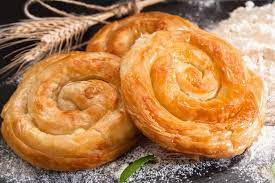 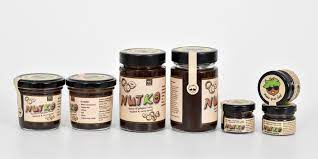 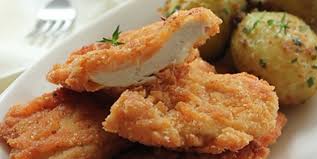 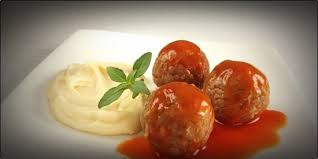 